Техническое заданиена выполнение работ по уборке дорогРаботы по уборке временных внутриплощадочных дорог на строительной площадке объекта капитального строительства «Центр коллективного пользования «Сибирский кольцевой источник фотонов», расположенного в р.п. Кольцово Новосибирской области.Улично-дорожные сети выполнены из дорожных плит общей протяженностью около 
1 км и шириной 6 м, включая подъездную дорогу, протяженностью ориентировочно 300 м и шириной 4 м.Тип дороги: 1.полотно из дорожных плит шириной 4мПротяжённость 300м.п. Площадь уборки 1200м²2.полотно из дорожных плит шириной 6мПротяжённость 700м.п.Площадь уборки 4200м²Периодичность уборки: 2р/нед. + по заявкам при снегопаде.Вид уборки: Лето, осень - обеспыливаниеЗима, весна - очистка от снега, обработка антигололедный реагентом.Схема временных внутриплощадочных дорог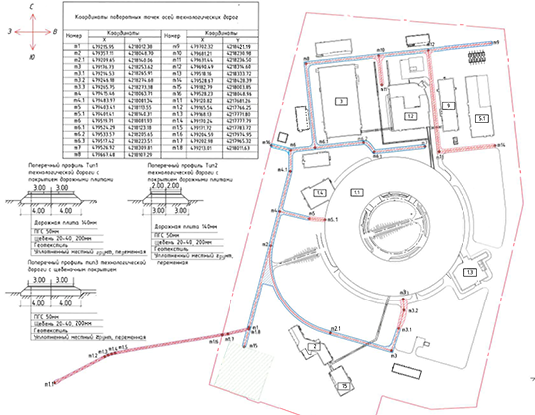 